BladesOur Recommended TemplatesTrust SignalsCreate an Administrative Resume in 5 Simple StepsGet Expert Writing Recommendations for Your Administrative Resume8 Dos and Don’ts for Writing an Administrative ResumeConsider These Skills for Your Administrative ResumeAdministrative Resumes for Every Professional LevelRecommended Administrative Cover LetterTrustPilotStatistics and Facts About Administrative JobsPage title:Administrative Resume TemplatesPage subtitle:Get step-by-step guidance with administrative resume templates. Use our simple Resume Builder to create the perfect resume for getting the job you want in field. Blade 1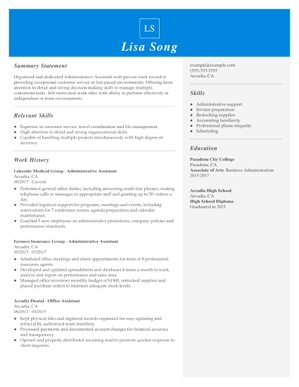 CTA: Customize This Resume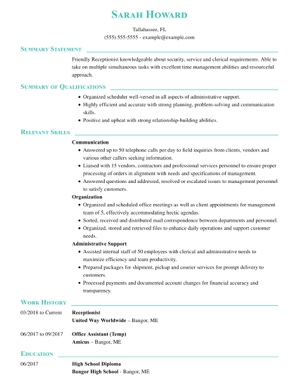 CTA: Customize This Resume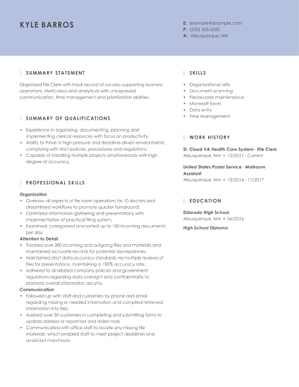 CTA: Customize This Resume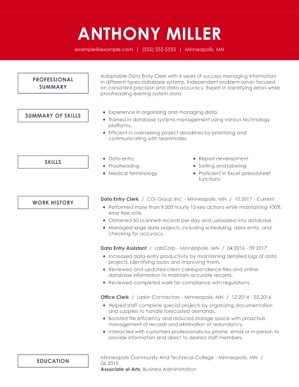 CTA: Customize This Resume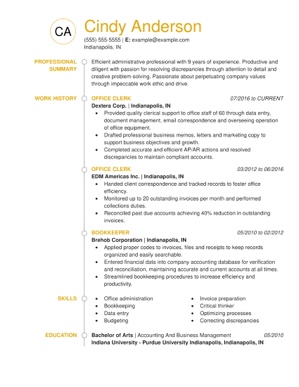 CTA: Customize This ResumeBlade 2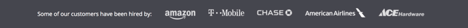 Blade 3Create an Administrative Resume in 5 Simple StepsCTA: Build My ResumeBlade 4Get Expert Writing Recommendations for Your Administrative ResumeLiveCareer helps job seekers find the right for jobs in the administrative field. provide industry-specific content and pre-written text certified resume writers. With our guidance, resume writing is faster and much easier. f , you need to use action to show offorganizational, time management and . Here are some examples our Resume Builder:Performed general office duties, including answering multi-line phones, routing telephone calls or messages to appropriate staff, and greeting visitorsScanned fileseliminat outdated recordsCreated reports, correspondence and spreadsheets with Microsoft Office programsGreeted arriving members professionally by first nameManaged travel itineraries and logistics for accommodations for 65 employeesEstablished efficient workflow processes, monitored daily productivity and implemented modifications to improve overall effectiveness of personnel and activitiesBlade 58 Dos and Don'ts for Writing an Administrative ResumeDo point out your experience with computer software and technology. Administrative workers should be capable in most productivity software, such as Microsoft Word and Excel. They should also know scheduling software, such as Outlook or Google Calendar. Organizational tools or apps, such as Dropbox or Evernote, are also essentials in the administrative job seeker's arsenal of skills. Do include details about problem solving. An administrative resume should  examples of high-level problem solving. Managing office supply orders and inventory  way administrative solve problems. Other workers in this field problemsolving by being a key contact in an office and answering questions from other employees.Do emphasize your interpersonal skills. Interpersonal skills are important to recruiters for jobs in this field. Candidates can emphasize their interpersonal strengths by detailing duties related to greeting office visitors, scheduling meetings with staff members and delivering outstanding customer service.Do give information about your organizational abilities. Administrative assistants, data clerks, receptionists and many other job titles this field rely on organization to succeed. Your resume should have plenty of details about , such as creating filing system, travel, organizing events or  calendar.Don’t forget to customize the resume for the specific administrative position. Administrative jobs are available across all industriest's important to make your resume specific to the industry and company, not just the job title. For example, working in real estate requires specific , as scheduling showings, coordinating with agents and communicating with potential buyers and lenders. Don’t miss an opportunity to show off your attention to detail. Attention to detail in administrative jobs is a must. Don't mess up by making careless errors on your resume. Even if you have a work history, make it evident that your attention to detail is lacking. Don’t sell yourself short on your accomplishments. Candidates for administrative jobs  tout their accomplishments to stand out in this competitive field. Show off productivity skills your lightning-fast typing speed and ability to man a multi-line phone system.  Don’t forget . Because personality and friendliness matter in this field, feel free to show a little bit of yourself in your resume. Your professional summary at the top of your resume should convey your ambition and dedication to supporting staff.Blade 6Consider These Skills for Your Administrative ResumeOne challenge for job seekers in the administrative field is tackling the applicant tracking system. Because administrative jobs  industries, the ATS is something candidates will likely encounter. LiveCareer's Resume Builder  candidates to optimize their administrative resume for ATS with specific details recruiters . Here are examples of skills the ATS:Personable and friendly with staff and customersPositive attitude Customer-service skillsSelf-starter who takes initiativeUnderstanding of digital filing systemsExpertise with Microsoft Office suiteAccurate and quick with data entryStrong writing and correspondence skillsSkilled with updating business social media pagesAbility to manage an appointment calendar CTA: Build My ResumeBlade 7Administrative Resumes for Every Professional LevelEntry-level Administrative Resume Template: Data-Entry Keyers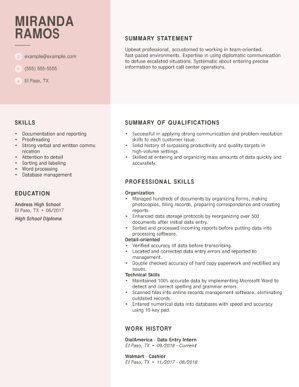 This entry-level data entry job seeker doesn't have much professional experience, with some time as a retail cashier and a few months as an intern. candidate focuses more on her comprehensive skills and qualifications  functional resume template. This job seeker puts administrative skills at the forefront of her resume, such as organization, attention to detail and technical skills. She also shines with an effective summary statement that shows off her teamwork skills, positive attitude and conflict-resolution expertise.CTA: Build my resumeMid-career Administrative Resume Template: Executive Administrative Assistant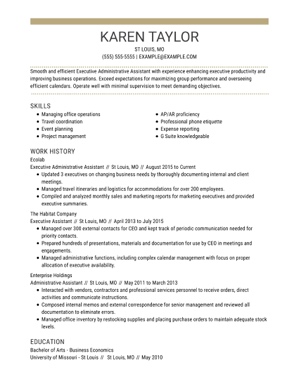 This executive administrative assistant  a candidate with experience emphasizes valuable skills . The candidate's work history shows a career progression from an administrative assistant to an executive administrative assistant at most recent job.Tha worker who is self-sufficient and has experience getting results when working with executives a thorough overview of how the applicant value to CTA: Build my resumeExecutive-level Administrative Resume Template: Office Manager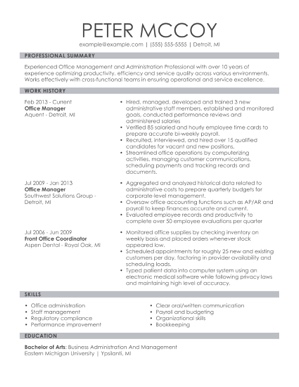 In resume, the key focus is on leadership and results managing a busy office. The candidate also lists his college degree in business administration. work history details an increasing level of responsibility . This applicant shows off the importance of using quantifiable data, especially in fields dealing with payroll, managing employees and training them.   for next challenge . CTA: Build my resumeBlade 8Recommended Administrative Cover Letter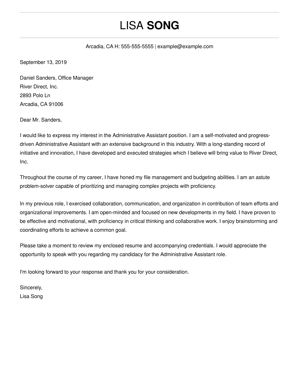 CTA: Build My Cover LetterBlade 9TrustPilot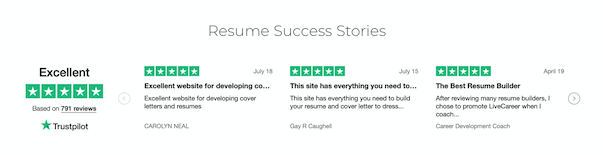 Blade 10Statistics and Facts About Administrative JobsPopular Administrative Job Titles and Number of WorkersAdministrative Assistant – 3,786,800Office Clerk – 3,158,500Accounting Clerk – 1,707,700Information Clerk – 1,484,300Receptionist – 1,101,500Source: Bureau of Labor StatisticsPopular Industries That Employ Administrative Staff and Number of Workers*This could be rendered as a chart or graphHospitals – 911,596 Banks and Finance – 710,774Insurance Companies – 692,642Grocery Stores – 616,232Retail Department and Discount Stores – 597,792Source: Data USA – U.S. Census DataHighest and Lowest Pay by Industry for Administrative WorkersHighestSoftware Publishing - $75,181Pipeline Transportation - $70,185Oil and Gas Extraction - $66,940LowestBowling Centers - $13,207Beauty Salons - $13,373Nail Salons - $15,466Source: Data USA – U.S. Census DataJob Outlook by Job Title 2018-2028Receptionist – 5% growthAccounting Clerk – 4% declineAdministrative Assistant – 7% declineInformation Clerk – no changeOffice Clerk – 4% declineSource: Bureau of Labor StatisticsMedian Pay for Popular Job Titles*This could be rendered as a chart or graphReceptionist – $29,140Accounting Clerk – $40,240Administrative Assistant – $38,880Information Clerk – $34,520Office Clerk – $32,730Source: Bureau of Labor StatisticsRace and Ethnicity Data for Administrative WorkersWhite – 73.4%Black – 14%Asian – 4.54%Other – 4.44%Two or more races – 2.64%American Indian – .0524%Pacific Islander – .0232%Source: Data USA – U.S. Census DataGender Makeup of Administrative Jobs 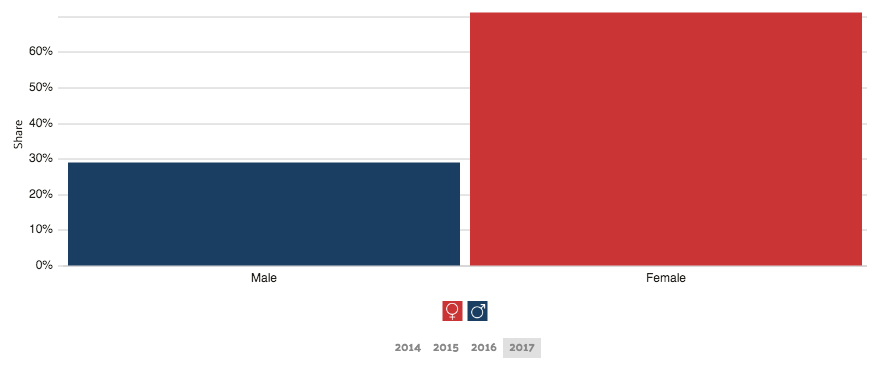 Source: Data USA – U.S. Census DataCollege Degree Majors for Administrative Workers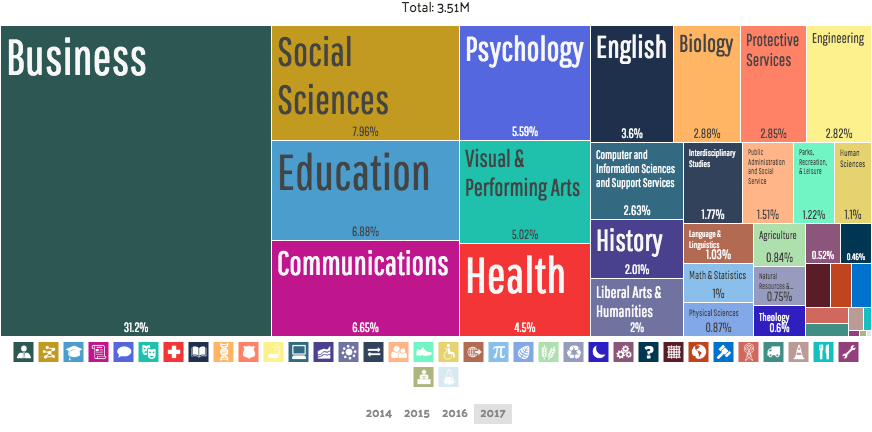 Source: Data USA – U.S. Census Data